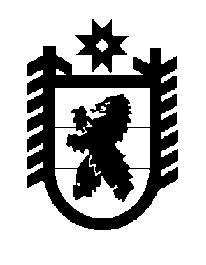 Российская Федерация Республика Карелия    ПРАВИТЕЛЬСТВО РЕСПУБЛИКИ КАРЕЛИЯПОСТАНОВЛЕНИЕот  7 марта 2018 года № 92-Пг. Петрозаводск Об утверждении перечня должностных лиц, осуществляющих      региональный государственный экологический надзор натерритории Республики КарелияВ соответствии с частью 1 статьи 5 Федерального закона от 26 декабря 
2008 года № 294-ФЗ «О защите прав юридических лиц и индивидуальных предпринимателей при осуществлении государственного контроля (надзора) и муниципального контроля», статьей 6 Федерального закона от 10 января                         2002 года № 7-ФЗ «Об охране окружающей среды», статьей 33 Федерального закона от 14 марта 1995 года № 33-ФЗ «Об особо охраняемых природных территориях», пунктами 2, 6 Порядка организации и осуществления регионального государственного экологического надзора на территории Республики Карелия, утвержденного постановлением Правительства Республики Карелия от 26 февраля 2013 года № 64-П «Об утверждении Порядка организации и осуществления регионального государственного экологического надзора на территории Республики Карелия», Положением о Министерстве природных ресурсов и экологии Республики Карелия, утвержденным постановлением Правительства Республики Карелия от 23 октября 2017 года № 367-П                         «Об утверждении Положения о Министерстве природных ресурсов и экологии Республики Карелия», распоряжением Правительства Республики Карелия                от 18 июля 2011 года № 372р-П Правительство Республики Карелия                              п о с т а н о в л я е т:1. Утвердить прилагаемый перечень должностных лиц, осуществляющих региональный государственный экологический надзор на территории Республики Карелия.2. Признать утратившим силу постановление Правительства Республики Карелия от 24 февраля 2016 года № 67-П «Об утверждении перечня должностных лиц, осуществляющих региональный государственный экологический надзор на территории Республики Карелия» (Собрание законодательства Республики Карелия, 2016, № 2, ст. 269).          Глава Республики Карелия 					                 А.О. ПарфенчиковУтвержден постановлением Правительства Республики Карелияот  7 марта 2018 года № 92-ППереченьдолжностных лиц, осуществляющих региональный государственный экологический надзор на территории Республики КарелияЗаместитель Министра природных ресурсов и экологии Республики Карелия – главный государственный инспектор в области охраны окружающей среды Республики Карелия;начальник отдела государственного экологического надзора Министерства природных ресурсов и экологии Республики Карелия – старший государственный инспектор в области охраны окружающей среды Республики Карелия;главные и ведущие специалисты отдела государственного экологического надзора Министерства природных ресурсов и экологии Республики Карелия –государственные инспекторы в области охраны окружающей среды Республики Карелия.Региональный государственный надзор в области охраны и  использования особо охраняемых природных территорий регионального значения также осуществляют:директор бюджетного природоохранного рекреационного учреждения Республики Карелия «Дирекция особо охраняемых природных территорий регионального значения Республики Карелия» – главный государственный инспектор в области охраны окружающей среды на особо охраняемых природных территориях регионального значения Республики Карелия; начальник отдела, старшие инспекторы, инспекторы бюджетного природоохранного рекреационного учреждения Республики Карелия «Дирекция особо охраняемых природных территорий регионального значения Республики Карелия» – государственные инспекторы в области охраны окружающей среды на особо охраняемых природных территориях регионального значения Республики Карелия.________________